1. Which scholarship(s) are you applying for? (Please list)2. Describe in detail, in 300-500 words, any academic achievements, awards, and other experiences you deem relevant that merit you receiving a scholarship or award through the English Department.URL: https://www.weber.edu/english - please look for the updated form under scholarships 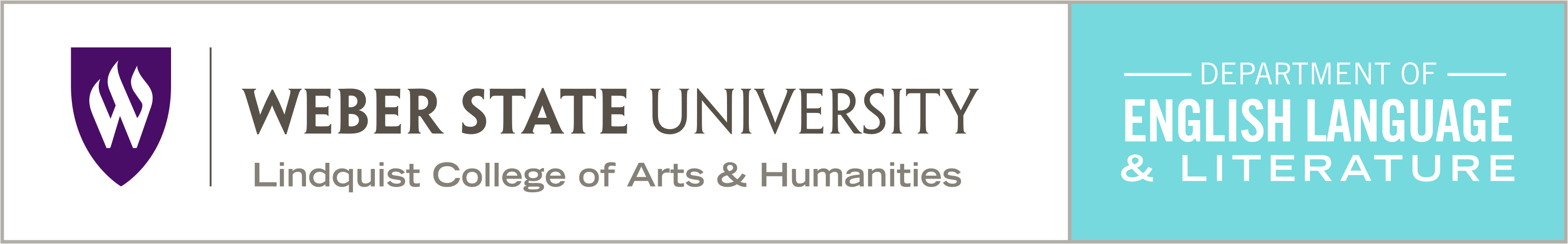 Applying for year:______________  Date:___________Applying for year:______________  Date:___________This form should be downloaded and completed electronically. Return completed form as attachment to khudson@weber.eduAll applications are due to the department electronically by 5 p.m. on February 3, 2017!To be eligible, your WSU personal scholarship information must be updated yearly in the eWeber portal; the deadline for the 2017-2018 academic year is January 10, 2017.FAFSA completed? YES____ NO_____To be eligible, your WSU personal scholarship information must be updated yearly in the eWeber portal; the deadline for the 2017-2018 academic year is January 10, 2017.FAFSA completed? YES____ NO_____To be eligible, your WSU personal scholarship information must be updated yearly in the eWeber portal; the deadline for the 2017-2018 academic year is January 10, 2017.FAFSA completed? YES____ NO_____How many credit hours do you plan to take:Fall 2017 ________Spring 2018 ________Name:	 _________________________________________________________________________Last	First	MiddleName:	 _________________________________________________________________________Last	First	MiddleName:	 _________________________________________________________________________Last	First	MiddleName:	 _________________________________________________________________________Last	First	MiddleLocalAddress: _______________________________________________________________________Street	City	State	ZipLocalAddress: _______________________________________________________________________Street	City	State	ZipLocalAddress: _______________________________________________________________________Street	City	State	ZipLocalAddress: _______________________________________________________________________Street	City	State	ZipStudent ID (W#):Email:Email:Email:Phone Number:Total Credit Hours:	 GPA:Total Credit Hours:	 GPA:Total Credit Hours:	 GPA:EnterElectronic	___________________________________________Signature:	[Type your full name here.]Major: Major: Major: Emphasis: (please check) □ Literature□ Creative Writing□ Professional and Technical Writing□ English Teaching□ LinguisticsEmphasis: (please check) □ Literature□ Creative Writing□ Professional and Technical Writing□ English Teaching□ LinguisticsEmphasis: (please check) □ Literature□ Creative Writing□ Professional and Technical Writing□ English Teaching□ Linguistics